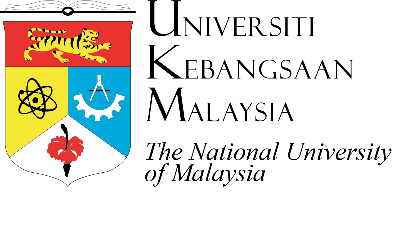 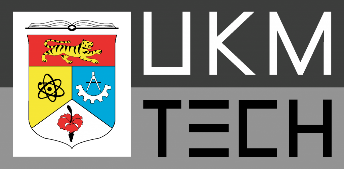 BORANG PERMOHONAN KEBENARAN MENGELUARKAN/MENGEDAR/MENJUAL BARANGAN BERLOGO UKMMaklumat Syarikat. (Sila isi dengan lengkap dan sertakan salinan dokumen yang berkaitan) Maklumat Pelesenan / Perkhidmatan.Perakuan Pemohon.SENARAI SEMAKPermohonan akan diproses dalam masa 14 hari dari tarikh terima borang;Permohonan yang tidak lengkap tidak akan dipertimbangkan;Sila tandakan ( / ) untuk perkara yang telah diambil tindakan;Permohonan ini perlu dihantar menggunakan salinan lembut (softcopy) melalui emel dan salinan keras (hardcopy) melalui pos atau serahan tangan; danBerikut adalah dokumen-dokumen yang WAJIB disertakan bagi permohonan perlesenan  Cap Dagangan UKM. Untuk maklumat lanjut, sila hubungi:-URUS SETIAMuhammad Amirul Azri Bin Che Rahimazricherahim@ukm.edu.my03-8921 5691LAMPIRAN 1SENARAI KATEGORI BARANGAN YANG DIMOHONNama Syarikat / OrganisasiBidang PerniagaanNo. PendaftaranNama Pengerusi / Wakil SyarikatAlamat PejabatTel. PejabatAlamat PejabatTel. BimbitAlamat PejabatFaksAlamat Kilang / GudangEmelAlamat Kilang / GudangTahun Mula OperasiAlamat Kilang / GudangPendapatan Tahunan Senarai Barangan(berdasarkan Lampiran 1 yang disertakan)Harga Pelesenan Berdasarkan Pemilihan SenaraiBaranganRM RM RM RM Tujuan Pengeluaran / Edaran / Perniagaan KomersialRuncitTujuan Pengeluaran / Edaran / Perniagaan Lain-lain (Sila Nyatakan)Saya dengan ini mengakui bahawa segala butiran yang dinyatakan di dalam borang ini dan yang disertakan adalah benar dan sah. Saya sedia maklum bahawasanya pihak UKM Technology Sdn Bhd boleh menolak permohonan saya sekiranya terdapat pemalsuan maklumat / maklumat tidak lengkap / maklumat yang mengelirukan, tanpa merujuk kepada saya terlebih dahulu dan saya juga sedia maklum tindakan undang-undang boleh dikenakan ke atas saya sekiranya maklumat yang diberikan adalah palsu dengan tujuan penipuan dan manipulasi.Saya dengan ini mengakui bahawa segala butiran yang dinyatakan di dalam borang ini dan yang disertakan adalah benar dan sah. Saya sedia maklum bahawasanya pihak UKM Technology Sdn Bhd boleh menolak permohonan saya sekiranya terdapat pemalsuan maklumat / maklumat tidak lengkap / maklumat yang mengelirukan, tanpa merujuk kepada saya terlebih dahulu dan saya juga sedia maklum tindakan undang-undang boleh dikenakan ke atas saya sekiranya maklumat yang diberikan adalah palsu dengan tujuan penipuan dan manipulasi.Saya dengan ini mengakui bahawa segala butiran yang dinyatakan di dalam borang ini dan yang disertakan adalah benar dan sah. Saya sedia maklum bahawasanya pihak UKM Technology Sdn Bhd boleh menolak permohonan saya sekiranya terdapat pemalsuan maklumat / maklumat tidak lengkap / maklumat yang mengelirukan, tanpa merujuk kepada saya terlebih dahulu dan saya juga sedia maklum tindakan undang-undang boleh dikenakan ke atas saya sekiranya maklumat yang diberikan adalah palsu dengan tujuan penipuan dan manipulasi.Saya dengan ini mengakui bahawa segala butiran yang dinyatakan di dalam borang ini dan yang disertakan adalah benar dan sah. Saya sedia maklum bahawasanya pihak UKM Technology Sdn Bhd boleh menolak permohonan saya sekiranya terdapat pemalsuan maklumat / maklumat tidak lengkap / maklumat yang mengelirukan, tanpa merujuk kepada saya terlebih dahulu dan saya juga sedia maklum tindakan undang-undang boleh dikenakan ke atas saya sekiranya maklumat yang diberikan adalah palsu dengan tujuan penipuan dan manipulasi.Tandatangan PemohonCop Rasmi SyarikatNama PemohonNo. Kad PengenalanTarikh1Borang permohonan Cap Dagangan UKM yang telah lengkap di isi2Senarai Barangan Yang Dipilih (Lampiran 1)3Salinan Sijil Pendaftaran Syarikat SSM / ROC / ROB4Salinan Borang 58 ROC / ROB / SSM (jika berkaitan)5Salinan Sijil Kementerian Kewangan Malaysia (KKM) (jika berkaitan)6Salinan Sijil Kementerian Kewangan Malaysia (KKM) Taraf Bumiputra(jika berkaitan)7Salinan Kad Pengenalan Pemohon8Pembuktian Pembayaran:Wang Proses Pendaftaran sebanyak RM 200.00; dan8 Pembuktian Pembayaran:            Harga pelesenan barangan yang telah dipilih seperti di Lampiran 1.Bayaran boleh dibuat secara pemindahan elektronik, deposit tunai atau cek ke akaun bank seperti berikut:Nama:             UKM Technology Sdn. BhdNo Akaun:      86-0045349-4Nama Bank:   CIMB BankBILKATEGORIJENIS BARANGANHARGA(RM)PILIHAN (/)1Affinity CardsKad afiniti - kad kredit, kad fasiliti, kad poin atau mana-mana kad yang digunapakai bagi tujuan pemasaran200.002ToysToys200.003Automobile ProductsCar Sticker200.003Automobile ProductsCar Flags200.003Automobile ProductsDecals/Window Decals200.003Automobile ProductsPlate Number cover200.003Automobile ProductsSeat & Headrest Covers (with Embroidery)200.003Automobile ProductsSeat & Headrest Covers (except Embroidery)200.004Gadget, Accessories and ElectronicsUSB Flash Drive & San Disk200.004Gadget, Accessories and ElectronicsPower Bank200.004Gadget, Accessories and ElectronicsMouse & Keyboard200.004Gadget, Accessories and ElectronicsSpeakers200.004Gadget, Accessories and ElectronicsEarphone & Headphone200.004Gadget, Accessories and ElectronicsCD200.004Gadget, Accessories and ElectronicsComputer Accessories200.004Gadget, Accessories and ElectronicsMobile Accessories200.005BallsCompetition Ball/Leather Balls200.005BallsFoam/Flush Balls200.005BallsRubber & Vinyl Balls200.006Sports and BagsAthletic Bags (with Embroidery)200.006Sports and BagsAthletic Bags (except Embroidery)200.006Sports and BagsSport Bottle200.006Sports and BagsBack Packs (with Embroidery)200.006Sports and BagsBack Packs (except Embroidery)200.006Sports and BagsBrief Case200.006Sports and BagsCarrying Bag/Luggage200.006Sports and BagsDrawstring Bag200.006Sports and BagsHandbag (with or without strings)200.006Sports and BagsSeminar/Conference Bags (with Embroidery)200.006Sports and BagsSeminar/Conference Bags (except Embroidery)200.006Sports and BagsTote200.006Sports and BagsWallet/Purses200.006Sports and BagsWoven Bag200.007Decoration and Life StyleMittens200.007Decoration and Life StyleMuffs200.007Decoration and Life StyleHeadbands/ bandana200.007Decoration and Life StyleHandkerchiefs200.007Decoration and Life StyleScarves/ shawls200.007Decoration and Life StyleSocks/ handsocks200.007Decoration and Life StyleBelt Buckles200.007Decoration and Life StyleBelt200.007Decoration and Life StyleAprons200.007Decoration and Life StyleTies200.007Decoration and Life StyleBath & Beach Towels (with Embroidery)200.007Decoration and Life StyleBath & Beach Towels (except Embroidery)200.007Decoration and Life StyleClocks200.007Decoration and Life StyleFabric / Ribbons200.007Decoration and Life StyleMirrors200.007Decoration and Life StylePillows / Cushions (with Embroidery)200.007Decoration and Life StylePillows / Cushions (except Embroidery)200.007Decoration and Life StyleWall Hangings200.007Decoration and Life StyleBalloons200.007Decoration and Life StyleCandles & Candle Holders200.007Decoration and Life StyleToiletries 200.008Corporate Gift Commemorative Plates200.008Corporate Gift Coins/Medallions200.008Corporate Gift Emblems / Patches200.008Corporate Gift Crystal200.008Corporate Gift Cushions (with Embroidery)200.008Corporate Gift Cushions (except Embroidery)200.008Corporate Gift Key Chains200.008Corporate Gift Lanyard200.008Corporate Gift Magnets200.008Corporate Gift Musical Novelties200.008Corporate Gift Plaque200.008Corporate Gift Shakers/Foam Hands200.008Corporate Gift Storage Containers200.008Corporate Gift Trophies200.008Corporate Gift Buttons/Button Badges200.008Corporate Gift Money Clips200.008Corporate Gift Gold/ Silver or gold/silver plated rings200.008Corporate Gift Tie Tacks/Cuff Links200.008Corporate Gift Bowls200.008Corporate Gift Crystal200.008Corporate Gift Coasters200.008Corporate Gift Concessions Cups 200.008Corporate Gift Flasks200.008Corporate Gift Glassware200.008Corporate Gift Keys200.008Corporate Gift Mugs200.008Corporate Gift Plastic Drinkware200.008Corporate Gift Trays200.008Corporate Gift Umbrellas 200.009PhotographyPhotography200.009PhotographyPhoto Albums200.009PhotographyPicture Frames200.009PhotographyBooklet200.0010Paper and PublishingBooks200.0010Paper and PublishingBrochure200.0010Paper and PublishingBulletin200.0010Paper and PublishingFlyer200.0010Paper and PublishingLeaflet/Pamphlet200.0010Paper and PublishingPosters200.0010Paper and PublishingWallpaper200.0010Paper and PublishingBackdrop200.0010Paper and PublishingBoarders200.0010Paper and PublishingBusiness Cards200.0010Paper and PublishingCertificate200.0010Paper and PublishingEnvelopes 200.0010Paper and PublishingGift Bags200.0010Paper and PublishingBoxes200.0010Paper and PublishingPaper Bag200.0010Paper and PublishingPlastic Bag200.0010Paper and PublishingLetterhead200.0010Paper and PublishingWrapping Paper/Ribbons200.0010Paper and PublishingBunting/Banners200.0010Paper and PublishingSigns/Signboard200.0010Paper and PublishingDesk Calendars200.0011StationaryFolders/Flies200.0011StationaryNotebooks200.0011StationaryPlanners/Diaries 200.0011StationaryWriting Instrument (Pen/Pencil/etc)200.0011StationaryNotepads200.0011StationaryPost Cards200.0011StationaryRubber Stamps200.0011StationarySticker/Labels200.0011StationaryBulletin Boards200.0011StationaryComputer Accessories200.0011StationaryLetter opener200.0011StationaryStamps200.0011StationaryPencil Case/Bag (with Embroidery)200.0011StationaryPencil Case/Bag (except Embroidery)200.0011StationaryDesk Accessories 200.0011StationaryRecognition Awards200.0011StationaryName Tag (with Embroidery)200.0011StationaryName Tag (except Embroidery)200.0011StationaryBlazers (with Embroidery)200.0011StationaryBlazers (except Embroidery)200.0012Women & Men ApparelCorporate Shirt / Uniforms (with Embroidery)200.0012Women & Men ApparelCorporate Shirt / Uniforms (except Embroidery)200.0012Women & Men ApparelGolf & Polo Shirts (with Embroidery)200.0012Women & Men ApparelGolf & Polo Shirts (except Embroidery)200.0012Women & Men ApparelJacket/Vest (with Embroidery)200.0012Women & Men ApparelJacket/Vest (except Embroidery)200.0012Women & Men ApparelJersey (with Embroidery)200.0012Women & Men ApparelJersey (except Embroidery)200.0012Women & Men ApparelRainwear200.0012Women & Men ApparelSweaters / Cardigans (with Embroidery)200.0012Women & Men ApparelSweaters / Cardigans (except Embroidery)200.0012Women & Men ApparelT-Shirts (with Embroidery)200.0012Women & Men ApparelT-Shirts (except Embroidery)200.0012Women & Men ApparelTracksuit (with Embroidery)200.0012Women & Men ApparelTracksuit (except Embroidery)200.0012Women & Men ApparelJersey (with Embroidery)200.0012Women & Men ApparelJersey (except Embroidery)200.0012Women & Men ApparelT-shirts / Shirt (with Embroidery)200.0012Women & Men ApparelT-shirts / Shirt (except Embroidery)200.0012Women & Men ApparelTrack Bottom (with Embroidery)200.0012Women & Men ApparelTrack Bottom (except Embroidery)200.0012Women & Men ApparelUniform (with Embroidery)200.0012Women & Men ApparelUniform (except Embroidery)200.0012Women & Men ApparelCap/ hat (with Embroidery)200.0012Women & Men ApparelCap/ hat (except Embroidery)200.0012Women & Men ApparelFootwear200.0013Lain-lain barangan yang dikeluarkan oleh pemohon yang tiada dalam senarai (sila nyatakan)Lain-lain barangan yang dikeluarkan oleh pemohon yang tiada dalam senarai (sila nyatakan)JUMLAH HARGA PILIHAN             RM  